                                                                                                                 ПРОЕКТКАРАР                                                                 ПОСТАНОВЛЕНИЕОб утверждении реестра мест (площадок) накопления твердых коммунальных отходов  на территории сельского поселения Бадраковский сельсовет муниципального района Бураевский район Республики Башкортостан    В соответствии с Федеральным законом от 06.03.2003 №131-ФЗ «Об общих принципах организации местного самоуправления в Российской Федерации», в соответствии с санитарными правилами и нормами САнПиН 42-128-4690-88 «Санитарные правила содержания территорий населенных мест»  Администрация сельского поселения Бадраковский сельсовет муниципального района Бураевский район Республики Башкортостан  ПОСТАНОВЛЯЕТ:         1. Утвердить реестр мест (площадок) накопления твердых коммунальных отходов  на территории сельского поселения Бадраковский сельсовет муниципального района Бураевский район Республики Башкортостан  (Приложению № 1).        2. Утвердить схему мест (площадок) размещения твердых коммунальных отходов на территории сельского поселения Бадраковский сельсовет муниципального района Бураевский район Республики Башкортостан (Приложения№2).       3. Разместить на информационном стенде и на официальном сайте администрации Сельского поселения Бадраковский сельсовет муниципального района Бураевский район Республики Башкортостан в сети интернет.        4. Контроль за исполнением настоящего постановления оставляю за собой.       Глава сельского поселения       Бадраковский сельсовет:                                           И.Т.Мидатов                            Приложение № 1к  постановлению администрации сельского поселения Бадраковский сельсовет от _____2019 № ____ Реестр мест (площадок) накопления твердых коммунальных отходовна территории сельского поселения Бадраковский сельсовет муниципального района Бураевский район Республики БашкортостанПриложение № 2к  постановлению администрации сельского поселения Бадраковский сельсовет от _____2019 № ____ СХЕМАмест (площадок) размещения твердых коммунальных отходовна территории сельского поселения Бадраковский сельсовет  муниципального района   Бураевский район Республики Башкортостанд. Большебадраково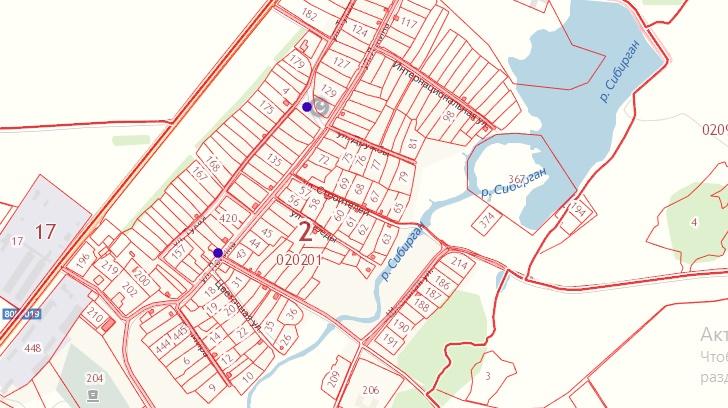 д.Малобадраково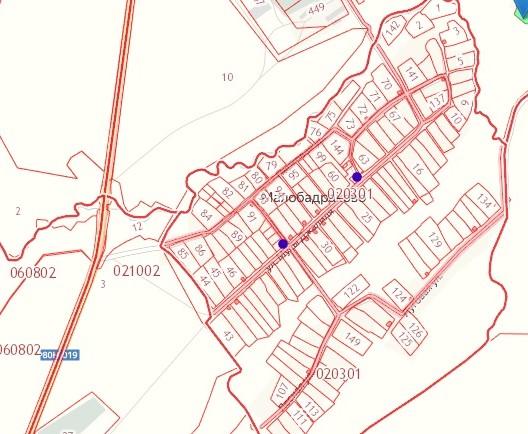 д.Берлячево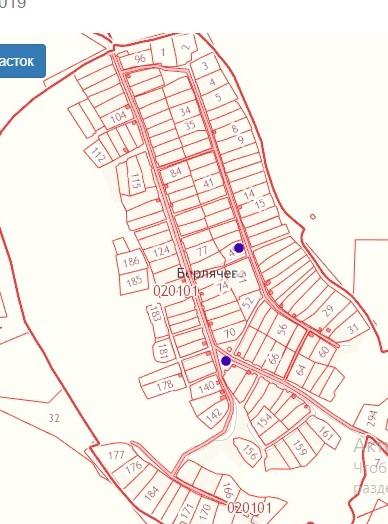 д.Улеево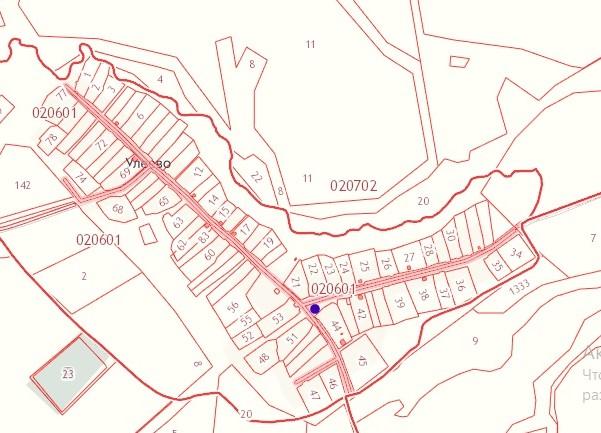 д.Тукаево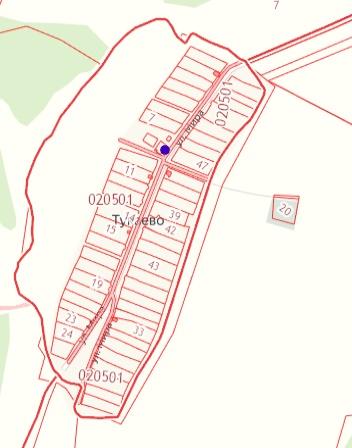 д.Силосово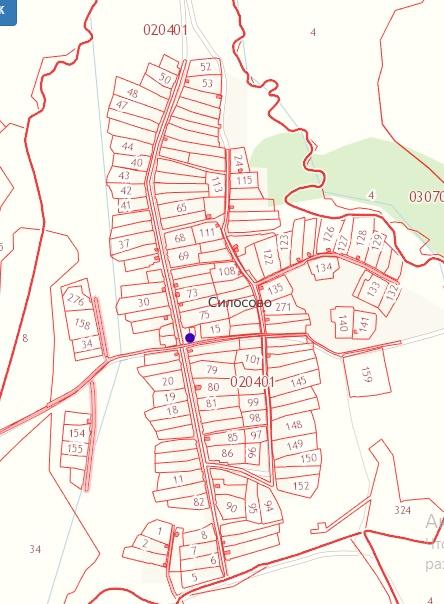 д.Старобикметово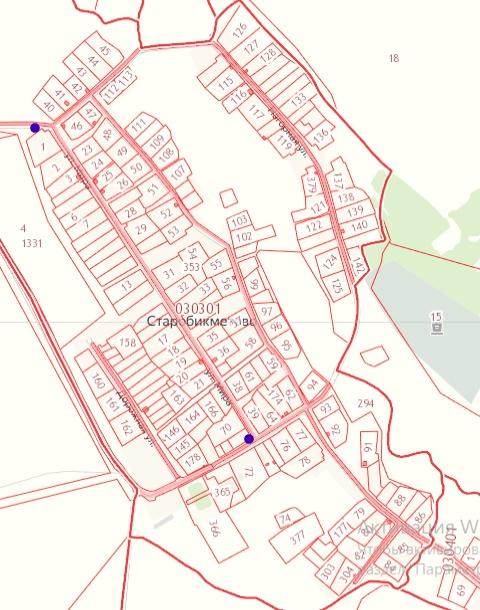 д.Старотукраново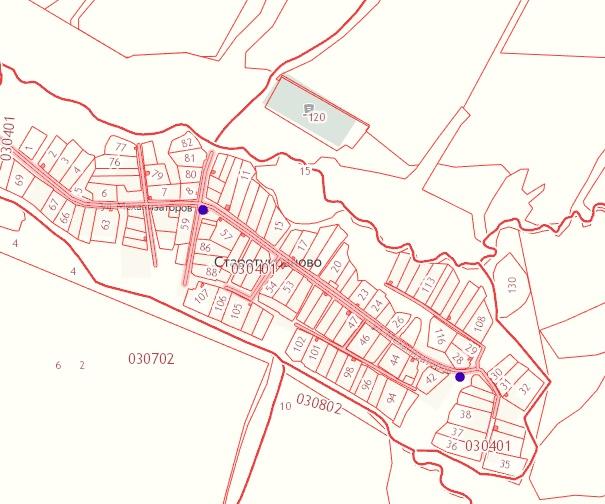 д.Калмыково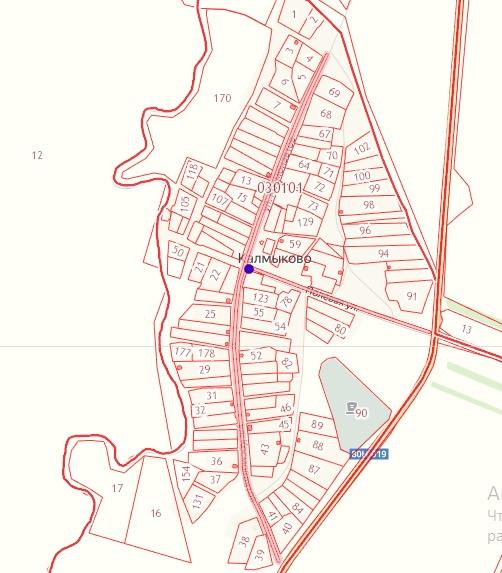 д.Нарышево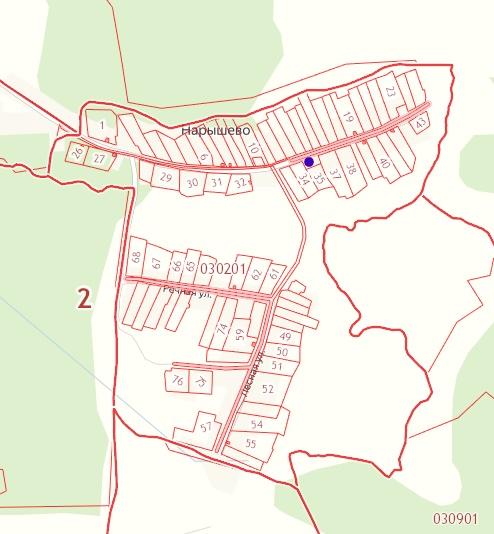 БАШКОРТОСТАН РЕСПУБЛИКАҺЫБОРАЙ РАЙОНЫ МУНИЦИПАЛЬ РАЙОНЫНЫҢ    БАЗРАК АУЫЛ СОВЕТЫ
АУЫЛ БИЛӘМӘҺЕ ХАКИМИӘТЕ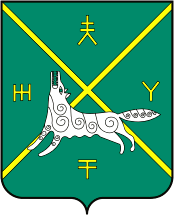 АДМИНИСТРАЦИЯ СЕЛЬСКОГО ПОСЕЛЕНИЯ БАДРАКОВСКИЙ СЕЛЬСОВЕТ МУНИЦИПАЛЬНОГО РАЙОНА БУРАЕВСКИЙ РАЙОН РЕСПУБЛИКИ БАШКОРТОСТАН№ п/пМесто нахождениеМесто нахождениеМесто нахождениеДанные об источниках образования ТКОТехнические характеристикиТехнические характеристикиТехнические характеристикиТехнические характеристикиСведения о собственниках№ п/пАдресная привязкаГеографические координатыРеестровый номер контейнерной площадкиДанные об источниках образования ТКОКачество покрытия контейнерной площадкиПлощадь площадок для контейнеровКоличество контейнеровОбъем контейнеровСведения о собственниках1. д. Большебадраково, ул. Ленина,  уч.43/155,692976 55,261443№ 1Частные домовладения по  ул.Г.Тукая, ул. Интернациональная, ул.Дружбы,  ул. Строителей, ул. Победы,  ул. Ленина Бетонное покрытие19 кв.м5объем  1,1 куб.м.-5Администрация  сельского поселенияБадраковский сельсоветОГРН10902710002032 д. Большебадраково, ул. Ленина, уч.19/155,689412 55,257530№ 2Частные домовладения по ул.Родниковая, ул.Цветочная, ул.Мира, ул.Школьная, Бетонное покрытие 12 кв.м4объем  1,1 куб.м.-4Администрация  сельского поселенияБадраковский сельсоветОГРН10902710002033 д. Малобадраково, ул. М.Джалиля, уч. 24/1  55,680933 55,255596№ 3Частные домовладения по ул. М.Джалиля, ул. ПарковаяБетонное покрытие13 кв.м3объем  1,1 куб.м.- 3Администрация  сельского поселенияБадраковский сельсоветОГРН10902710002034 д. Малобадраково, ул. М.Джалиля,   уч.40а55,679304 55,252442№ 4Частные домовладения по ул.  Лесная, ул.ЛуговаяБетонное покрытие7  кв.м2объем  1,1 куб.м.- 2Администрация  сельского поселенияБадраковский сельсоветОГРН10902710002035 д. Берлячево, ул. Мира, уч.13б  55,730003 55,215724№ 5Частные домовладения по ул. Мира, ул.Набережная, ул. Нагорная  Бетонное покрытие 13 кв.м3объем  1,1 куб.м.- 3Администрация  сельского поселенияБадраковский сельсоветОГРН10902710002036д. Берлячево, ул. Илгиза Сарваева, уч.15/155,732665 55,216536№ 6Частные домовладения по ул. Илгиза СарваеваБетонное покрытие9 кв.м3объем  1,1 куб.м.- 3Администрация  сельского поселенияБадраковский сельсоветОГРН10902710002037 д. Улеево, ул. Солнечная, уч.4/1    55,723495 55,244691№ 7Частные домовладения по ул. Солнечная, ул.СадоваяБетонное покрытие10 кв.м2объем  1,1 куб.м.- 2Администрация  сельского поселенияБадраковский сельсоветОГРН10902710002038 д. Тукаево, ул. Мира, уч. 18/1 55,682240 55,194264№ 8Частные домовладения по ул. МираБетонное покрытие10 кв.м2объем  1,1 куб.м.- 2Администрация  сельского поселенияБадраковский сельсоветОГРН10902710002039 д. Силосово, ул. Свободы, уч.32б55,697294 55,311086№ 9Частные домовладения по ул. Свободы, ул.Механизаторов, ул.Полевая, ул. Озерная, ул. ШкольнаяБетонное покрытие22 кв.м6объем  1,1 куб.м.- 6Администрация  сельского поселенияБадраковский сельсоветОГРН109027100020310д.Старобикметово, ул. Школьная, уч.6/155,736653 55,361317№ 10Частные домовладения по ул. Школьная, ул. Дорожная, ул. Набережная, ул. НагорнаяБетонное покрытие22 кв.м6объем  1,1 куб.м.- 6Администрация  сельского поселенияБадраковский сельсоветОГРН109027100020311д.Старобикметово, ул.Мира, уч.41/1 55,744208 55,352573№ 11Частные домовладения по ул. Энергетиков,ул. МираБетонное покрытие9 кв.м3объем  1,1 куб.м.- 3Администрация  сельского поселенияБадраковский сельсоветОГРН109027100020312д.Старотукраново, ул.Механизаторов, уч.12б55,732140 55,378213№ 12Частные домовладения по ул. Механизаторов, ул.Ключевая, ул. МостоваяБетонное покрытие10 кв.м2объем  1,1 куб.м.- 2Администрация  сельского поселенияБадраковский сельсоветОГРН109027100020313д.Старотукраново, ул.Механизаторов, уч.44/155,728141 55,389071№ 13Частные домовладения по ул. Полевая, ул. Набережная, ул. МолодежнаяБетонное покрытие7 кв.м2объем  1,1 куб.м.- 2Администрация  сельского поселенияБадраковский сельсоветОГРН109027100020314д.Калмыково, ул. Космонавтов, уч.28б55,753544 55,309148№ 14Частные домовладения по ул. Космонавтов, ул. Полевая Бетонное покрытие10 кв.м2объем  1,1 куб.м.- 2Администрация  сельского поселенияБадраковский сельсоветОГРН109027100020315д.Нарышево,ул.Полевая, уч.18/155,668430 55,402968№ 15Частные домовладения по ул. Полевая, ул. Лесная, ул. РечнаяБетонное покрытие10 кв.м2объем  1,1 куб.м.- 2Администрация  сельского поселенияБадраковский сельсоветОГРН1090271000203